AgendaForsyth City Council MeetingApril 1, 202423 East Main Street @ 6:00 p.m. 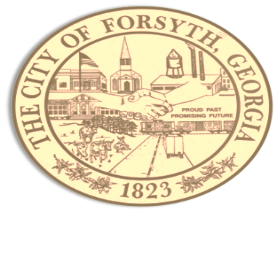 Call to OrderPledge of Allegiance, Invocation and Roll CallApproval of the agendaApproval of the minutes from the council meeting held on March 18, 2024Approval of the Georgia Cities Week resolution.Presentation of the Government Finance Officers Association Award by Mayor Wilson.Presentation by Amwaste of Georgia, LLC.Approval of 3rd Amendment to contract with Georgia Waste Systems, LLC.Approval of new garbage and recycling rates.Approval of award bid for the Community Development Block Grant 2022Approval of the Municipal Electric Authority of Georgia’s 2023 Year-end settlementApproval of request to use the City Hall council chambers for Monroe County Reporter debate.Approval of street closure request on April 27, 2024 for The Pickled Okra.  Approval of Requisitions Greater than $6,000Ten- 8 Fire & Safety- $9,562.58Custom Truck & Body Works, Inc.- $205,543.00Sunbelt Solomon Services, LLC- $23,600.00City Manager’s ReportCity Attorney ReportMayor’s ReportCouncil Board ReportsAdditional BusinessPublic CommentsExecutive SessionAdjournIndividuals with disabilities who require certain accommodations to allow them to observe and/or participate in this meeting, or who have questions regarding the accessibility of City Hall can contact the City Clerk, Regina Ivie at 478-994-5649 or rivie@cityofforsyth.com.  If additional accommodations are needed requests should be made as soon as possible but no less than 24 hours prior to the scheduled meeting.   